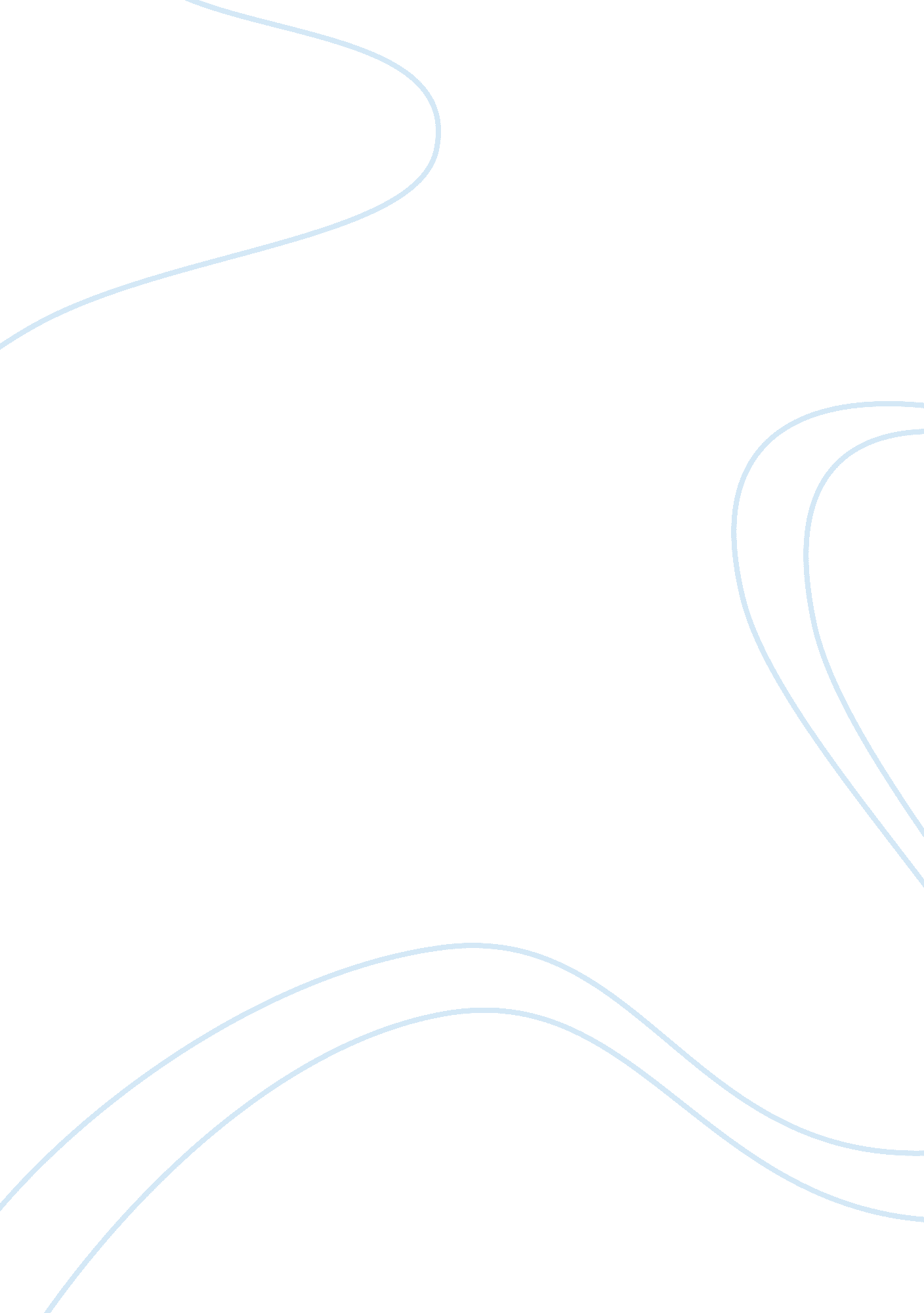 Cs 8 ch7-9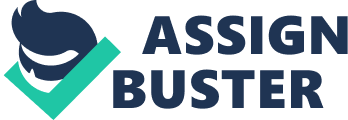 ARPANETThe original Internet was called FTTHThe broadband Internet service that runs over fiber optic cable is: ISPA(n)______ is a company that offers Internet access. SafariThe default Web browser on a Mac is: TabsYou can view multiple Web pages in most browsers using: add-onA(n) ___ is a third-party program that extends the functionality of a Web browser. TLD (top- level domain)Examples of _____ include . com, . gov, and . edu DNS (Domain Name System)The ____ allows you to type a URL in your browser instead of an IP address. restrictedOne way to evaluate a website’s credibility is to look for a ___ TLD About Us PageCheck the ______ on a website for the credentials of the author or organization. Internet BackboneThe _______ is the high- speed connection point between networks hyperlinkThe _____ is the part of the Internet that uses hypertext to connect pieces of information. DSL______ is broadband over digital telephone lines broadbandInternet access that exceeds 200 kbps is considered ___ LTE, WiMAXThe two formats of 4G Internet access are ____ and ___ HTMLBasic Web pages are written in ___ web browsersInternet Explorer, Firefox, and Safari are examples of _______ home pageThe ______ is the Web page that appears when you open your browser URLAnother term for the address of a website is ____ TLDThe ____ . gov is restricted to government websites. Instant messagingWhat form of online communication happens in real time between two people? ChatsWhat are synchronous online conversations between multiple people a the same time? store-and-forwardEmail is a _____ form of online communication Bcc: Which field prevents multiple recipients from seeing each other’s email address? MMORPGA(n) ____ is an online game in which players interact with people in real time in a virtual world using an avatar. social networksFacebook and LinkedIn are examples of: digital footprintYour _____ is all the information that someone could find out about you by searching the Web, including social network sites. RSSWhat service is used to distribute Web feeds to subscribers? MicroblogIn which type of social media are past limited to a small number of characters and uses post updates frequently? SMM____ is the practice of using social media sites to sell products and service. Synchronous___ online communication happens in real time forumA ____, or discussion board, is an asynchronous form of communication captchaA(n) ____ is a series of letters and numbers that are distorted in some way Web 2. 0New technologies used to communicate and collaborate on the Web are called ____ digital footprintYour _____ is all the information that someone would find out about you by searching the Web, including social network sites blogosphereThe _____ consists of all the blogs on the Web and the connections between them RSS_____ is a format used for distributing Web funds that change frequently- for example, blogs, podcasts, and news-to subscribers podcastA(n) ____ is a digital media file of a prerecorded radio- or TV- like show that is distributed over the Web Social bookmarking______ sites allow you to save and share your favorites online E- commerence_______ is doing business on the Web. workgroupComputers in a peer-to-peer network belong to a ____ DocumentsWhich resources are not shared by default in a homegroup? SANWhich type of network consists of data storage devices and servers? WANWhich type of network spans multiple locations and connects multiple network? BusWhich topology connects devices in a single line? Personal area network (PAN)When two Bluetooth devices connect to each other directly, they form a(n) _____. routerThe device needed to connect two or more networks together is called a(n) _____ switchA(n) _____ connects multiple devices on LAN TCPWhich protocol is responsible for assuming that data packets are transmitted reliably on a network? FirewallWhich device examines data packets as they enter and leave a network and denies unauthorized packet access? Network resources_____ include software, hardware, and files VPNA(n) ____ creates a private network through a public network client- server networkA(n) ______ has at least one server at its center infrastructure wireless networkIn a(n) _______, devices connect through a wireless access point LANA(n) ___ is a network that has all devices located in the same physical location Topology____ is the physical layout of a local area network network adapterEvery device on a network must have a(n) _____ to establish a connection with a network modemAn analog ____ is the first device on a network that connects to the Internet via telephone lines domainA group of clients and servers under the control of one central security database us called a(n): Protocols____ define the rates for communication between devices 